                             Con il sostegno di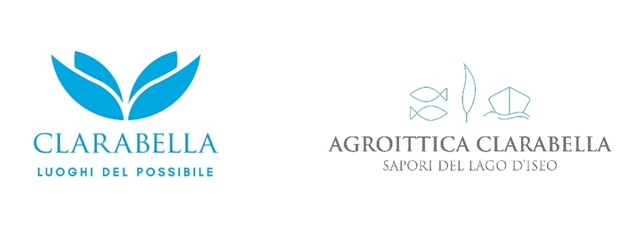 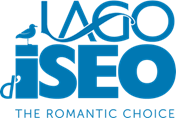 Sapori del Lago d’IseoMODULO DI ADESIONEda inviare ENTRO IL 22 AGOSTO compilato in ogni sua parte con l’immagine del piatto/i o prodotto/i a: comunicazione@cascinaclarabella.it.Il/la sottoscritto/a ………………………………………………………………………………..Titolare del ristorante……………………………………………………………………………Con sede in via…………………………...……………………………… N. …………………Località ……………………………………………………………………… CAP……………………  Prov. …..Tel. ……………………………………….. Cell………………………….…………………(facoltativo)E-mail………………………………………………………Sito……………………………………………………………………………………….pagine social:……………………………………………………………………………….Chiededi aderire alla Rassegna Gastronomica “Sapori del Lago d’Iseo” con la proposta in menù della seguente offerta promozionale per tutta la durata dell’iniziativa:o Piatto: (indicare il nome del piatto e il prezzo) ………………………………………………………  € ……..o Menu (indicare i piatti proposti e il prezzo di ciascuno o totale): …………………………………………………………………………………………………………………………………………………………………………………………………………………………………………………………………………………………………………………………………………………………………………………o Prodotto (indicare il/i prodotti d’acqua dolce proposti e il/i relativi prezzi di vendita): …………………………………………………………………………………………….Data………………………………….                        Firma ……………………………………………